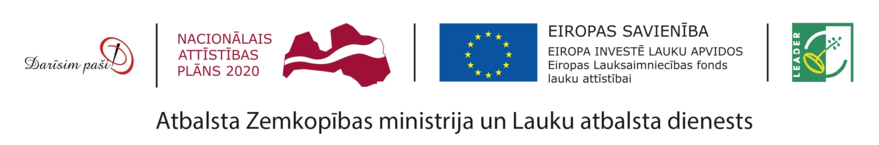 IEPIRKUMA“Biedrības “Darīsim paši!” vietējās attīstības stratēģijas 2014.-2020. gadam novērtējums” 
Latvijas Lauku attīstības programmas 2014.–2020.gadam pasākumā “Biedrības “Darīsim paši!” sabiedrības virzītas vietējās attīstības stratēģija 2015.-2020.gadam”NOLIKUMSInformācija par pasūtītāju:Darba uzdevums un prasības pretendentiemI Vispārīgā informācijaPētījums jāveic, pamatojoties uz plānošanas dokumentiem, normatīvajiem aktiem, kādi bija spēkā 2014. – 2020. gada plānošanas periodā attiecībā uz LEADER pieejas finansējuma apgūšanu.Pētījums aptver Kuldīgas novada teritorijas (tai skaitā Skrundu un Alsungu), vietējā līmenī atbilstošais plānošanas dokuments ir “Biedrības “Darīsim paši!” sabiedrības virzīta vietējās attīstības stratēģija” un biedrības “Darīsim paši!” (VRG) veiktās darbības. II Pētījuma mērķis Noskaidrot SVVA Stratēģijas ietvaros paveikto, veikt tā analīzi, apzināt iespējamo potenciālu, formulēt priekšnoteikumus tālākai efektīvai VRG un sadarbības partneru darbībai biedrības “Darīsim paši!” darbības teritorijā, uzsvaru liekot uz sabiedrisko labumu projektu (biedrību) ieguldījumu teritorijas attīstībā.III SVVA stratēģijas (turpmāk - stratēģija) novērtējums jāveic par šādām tēmām:III a. Mērķgrupu sasniedzamībaKuras ir VRG tiešās mērķgrupas? Kādā veidā un apjomā tās tiek sasniegtas? Kuras netiek sasniegtas, bet ar kurām vajadzētu strādāt?Kādas sabiedrības grupas tiek netieši sasniegtas īstenoto projektu rezultātā? Kādas šo grupas vajadzības tiek risinātas ar LEADER atbalstu? Kāds ir sasniegto tiešo un netiešo mērķgrupu teritoriālais pārklājums? Vai tiek strādāts ar “baltajām” teritorijām, kādi pasākumi ir veikti/ tiek plānoti, ar kādiem panākumiem? Vai būtu nepieciešams stratēģijā izvirzīt konkrētas sabiedrības grupas, uz kurām tieši vērst LEADER atbalsta pasākumus (piem., pirmspensijas vecuma cilvēki, ģimenes ar bērniem, u.c.)?Vai plānošanas periodā ir identificētas jaunas mērķgrupas, kuras nepieciešams iekļaut nākošajā stratēģijā?III b. VRG teritorijaKāds ir īstenoto projektu teritoriālais pārklājums (t.sk., īstenoto projektu intensitāte (skaits/ piešķirtais finansējums), to saturs – jauninājumi, pakalpojumi, kultūra, kultūrvēsturisko pieminekļu sakārtošana utt.), resp. kādās jomās/nozarēs īstenotie projekti ir devuši ieguldījumu konkrētās teritorijas lokācijās?Vai stratēģijā izvēlētie teritoriju raksturojošie rādītāji ļauj novērtēt LEADER ieguldījumu?Kuras teritorijas vajadzības netika risinātas un būtu jāiekļauj nākamajā plānošanas periodā?Kādā veidā un apjomā LEADER ieguldījumi ļāvuši risināt teritorijas vajadzības šajā plānošanas periodos?III c. Sociālais kapitālsVai un kādas jaunas sadarbības, tīklošanos, zināšanas teritorijā ir radījuši LEADER projekti? (kādu tālāku (papildu) ietekmi īstenotie projekti ir radījuši attiecībā uz iepriekš uzskaitītajiem aspektiem?)Vai un kādas uzvedības un rīcības izmaiņas ir radījuši īstenotie projekti vietējo iedzīvotāju vidū (vai projektu mērķauditorijā)?Vai un kādas zināšanu un vērtību (t.sk. motivācijas, pašvērtējumu) izmaiņas ir notikušas projektu īstenotājiem un citiem iesaistītajiem?.III d. Viedie ciemi Vai teritorijā ir kādas iestrādes un iniciatīvas? Kādas?Vai LEADER tās atbalstīja/stimulēja?Vai un kādi būtu nepieciešami tālākie ieguldījumi to attīstībā?III e. Sabiedriskais labumsCik un kādas sabiedriskās organizācijas ir pētāmajā teritorijā reģistrētas, cik liela daļa jau ir sasniegta ar LEADER.Kuras sabiedriskās organizācijas ir atbalstītas plānošanas periodā?Vai SVVA stratēģijā  ieplānotās rīcības un rādītāji, kuru nozīmīgākie īstenotāji ir sabiedriskais sektors, ir īstenojušās?  Vai un kā sabiedrisko organizāciju īstenotie projekti ir mainījuši teritorijas potenciālu?Vai ir mainījušās vietējās sabiedrības vajadzības, kuras varētu risināt ar sabiedriskās organizācijas ar LEADER atbalstu?III f. Migrācija& demogrāfijaKāda ir iedzīvotāju struktūra teritorijā? Kādas ir migrācijas tendences teritorijā? Vai teritorijā ir aktuāli risināmi iedzīvotāju migrācijas vai demogrāfijas jautājumi? Kādi (sabiedrības novecošanās, imigrācija, u.c.)? Vai un kā LEADER projekti ir ietekmējuši situāciju, attiecībā iedzīvotāju grupām, kas stratēģijā iezīmētas (jaunieši, seniori, ģimenes ar bērniem un personas ar invaliditāti).  Ja nav – vai LEADER ieguldījumi būtu turpmākajā periodā jāvērš uz to?Pozitīvie piemēri - jaunienācēji.III g. Specifiskās izvērtējuma tēmas Papildus izvērtējumā analizēt vai un kā plānošanas periodā īstenotie projekti veicināja viedo ciemu, digitalizācijas, zaļās transformācijas, augsti pievienotās vērtības produktu un pakalpojumu, bioekonomikas un aprites ekonomikas, kā arī vietējo ražotāju un patērētāju sadarbības aktivitātes. IV Sagaidāmie rezultāti1. Pilnīgs, atbilstošs pētījuma mērķiem, šim darba uzdevumam un pretendenta piedāvājumam izstrādāts detalizēts „Biedrības “Darīsim paši!” vietējās attīstības stratēģijas 2014.-2020. gadam novērtējums” pētījums.Pētījums ietver esošās situācijas raksturojumu, analīzi atbilstoši cenu aptaujā norādītajām tēmām, pētījuma kopsavilkumu, prezentāciju latviešu valodā.Pētījumu plānots izmantot Lauku atbalsta dienesta informēšanai, VRG darba vajadzībām, paveiktā LEADER ieguldījuma izvērtējumam un tālākajam darbam pārejas periodam,  t.sk., starptautiskai un teritoriālai sadarbībai, sabiedrības informēšanai.V Pētījuma izpildes laiks un vieta- Pētījuma izpildes periods: paredzētā pētījuma uzsākšanas diena ir līguma noslēgšanas diena.Pētījuma izpildes laiks: 2022. gada 28.februāris.Starpatskaites (tikšanās, fokusgrupu dalībnieku saraksti, paveikto darbu apkopojums un turpmākā darbība) iesniegšanas termiņš: 2021. gada 15.decembris.Pētījuma īstenošanas vieta: Kuldīgas novada (tai skaitā Alsunga un Skrunda) teritorija.VI Prasības pētījuma veicējiemPadziļinātas zināšanas par sociālekonomiskajiem attīstības procesiem kopumā, specifiski - reģionu attīstības jomā (t.i. veikti sociālekonomiska rakstura pētījumi, izstrādātas programmas, publikācijas).Pieredze divu vai vairāk attīstības programmu, rīcības plānu, stratēģiju, kā arī citu ar reģionu un/vai novadu plānošanu saistītu dokumentu izstrādē un/ vai izvērtējumu veikšanā, izmantojot kvalitatīvās un kvantitatīvās pētījuma metodes.Pasūtītājs apliecina, ka nodrošinās pieejamību pasūtītāja rīcībā esošai informācijai saistībā ar pētījuma saturu. Izpildītājs nodrošina darbam nepieciešamo tehnisko aprīkojumu, piemēram, datori, kopētāji, biroja mēbeles, telefoni, programmnodrošinājums.VII  Darba uzdevuma izpildes metodesVeicot darba uzdevuma izpildi, konsultēties un sadarboties ar biedrību „Darīsim paši!” par pētījuma struktūru, saturu, apjomu un tml. Iegūtie dati ir jāpapildina ar iedzīvotāju viedokli, kas ir iegūstams tiešo tikšanos veidā vai tiešsaistē vai arī aptaujas veidā, atkarībā no epidemioloģiskās situācijas valstī pētījuma īstenošanas laikā.Pētījuma veicējam savs redzējums, idejas un priekšlikumi izklāstāmi saprotamā valodā, ar paskaidrojumiem un atsaucēm par terminiem, jēdzieniem, pielietojamām datu apstrādes metodēm. Šo aspektu ir būtiski nodrošināt, lai pētījums būtu saprotams pasūtītājam un plašākai sabiedrībai.Pētījuma materiālu apkopot vizuāli ērtā un pārskatāmā tekstā, salīdzināmās, analizējamās tabulās, kartēs (pdf formāts). Veikt statistiskās un citas informācijas apkopošanu un analīzi.Organizēt anketēšanu un intervijas ar mērķa grupām.Atsevišķu gadījumu/projektu padziļināta izpēte.Kartēt visus sabiedriskā labuma projektus – pēc īstenošanas teritorijas/ projekta satura/ mērķauditorijas/finansējuma un kopumā sakartēt sabiedriskās organizācijas (pēc lokalizācijas/ darbības jomas/ mērkgrupām).Kuldīgas novada pagastos, Kuldīgā, Alsungā un Skrundā, iepriekš saskaņojot ar pasūtītāju, organizēt darba grupu/fokusgrupu sanāksmes klātienē vai attālināti, veikt dalībnieku reģistrāciju, nodrošinot visu teritoriālo vienību mērķgrupu pārstāvniecību sanāksmēs.Sagatavot prezentāciju (Power Point formātā) par pētījuma un veikto aktivitāšu rezultātiem, prezentēt VRG sanāksmē.Visa sagatavotā informācija jāiesniedz pasūtītājam 1 (vienā) eksemplārā elektroniskā formātā, nosūtot to uz pasūtītāja norādīto elektroniskā pasta adresi – darisim.pasi@gmail.comPētījuma darba valoda ir latviešu.Visi dokumenti iesniedzami un oficiālā sarakste veicama ar biedrību “Darīsim paši!”: Pilsētas laukums 4, Kuldīga, Kuldīgas novads, LV-3301,Darba laikā no 9:00 līdz 17:00Kontaktpersonas: Ieva Birbele – biedrības “Darīsim paši!” administratīvā vadītāja, tārl. 29463295, e-pasta adrese: darisim.pasi@gmail.com.VIII Piedāvājumā iesniedzamie dokumenti un iesniegšanas termiņšPretendenta pieredzes apraksts, kas apliecina atbilstību VI sadaļas 1. un 2.punktu prasībām. Pretendenta piedāvātās pētījuma darba organizācijas un metodikas detalizēts apraksts. Piedāvājums un piedāvājuma cena EUR (ar PVN un bez PVN).Izvērsta pētījuma izmaksu kalkulācija.Paredzamā līgumcena līdz 10`000.00 EUR, tai skaitā PVN.Piedāvājums jāiesniedz līdz 2021.gada 15.oktobrim plkst. 17.00 elektroniski e-pasta adrese: darisim.pasi@gmail.com, visus dokumentus parakstot ar drošu elektronisko parakstu.Pilsētas laukums 4, Kuldīga, Kuldīgas novads, LV-3301. IX Piedāvājumu vērtēšanaNo iesniegtajiem piedāvājumiem pasūtītājs izvēlas visizdevīgāko piedāvājumu, - t.i. piedāvājumu, kura iesniedzējam pretendentam un tā piedāvātajiem ekspertiem ir labāki kvalifikācijas rādītāji (pieprasītās zināšanas par sociālekonomiskajiem procesiem un pieredze), detalizētāks darba organizācijas un metodikas apraksts un kura noteikšanā viens no kritērijiem ir zemākā cena.Ieva Birbele			(paraksts*)			     Biedrības administratīvā vadītājadatumsir drošā elektroniskā paraksta unlaika zīmoga datums*ŠIS DOKUMENTS IR PARAKSTĪTS AR DROŠU ELEKTRONISKO PARAKSTU UN SATUR LAIKA ZĪMOGUNosaukumsBiedrība „Darīsim paši!”Reģistrācijas numurs 40008106426AdresePilsētas laukums 4, Kuldīga, Kuldīgas novads, LV-3301KontaktpersonaIeva BirbeleKontakttālrunis+371 29463295E-pasts darisim.pasi@gmail.com